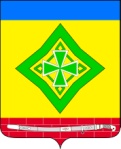 Совет Ладожского сельского поселенияУсть-Лабинского района  Р Е Ш Е Н И Е  19.03.2020  г.		                    		                                                   №  6  ст. Ладожская                                                                             Протокол  №  11Об утверждении Программы приватизации муниципального имущества  Ладожского сельского поселения   Усть-Лабинского района на 2020 год	В целях мобилизации доходов в бюджет муниципального образования Ладожского сельского поселения Усть-Лабинского района, оптимизации использования муниципального имущества, недопущения его ухудшения, а также снижения бремени расходов по содержанию муниципального имущества, руководствуясь Федеральным законом от 21 декабря 2001 года № 178-ФЗ «О приватизации государственного и муниципального имущества», Совет Ладожского сельского поселения Усть-Лабинского района, р е ш и л:	1. Утвердить Программу приватизации муниципального имущества Ладожского сельского поселения Усть-Лабинского района на 2020 год, согласно приложения.          2. Общему отделу администрации Ладожского сельского поселения Усть-Лабинского района (Тунгатова) обнародовать настоящее решение и разместить на официальном сайте Ладожского сельского поселения Усть-Лабинского района в сети «Интернет».3. Контроль за выполнением настоящего решения возложить на главу Ладожского сельского поселения Усть-Лабинского района Т. М. Марчук.          4. Настоящее решение вступает в силу со дня его обнародования. Председатель СоветаЛадожского сельского поселенияУсть-Лабинского района                                                    В. А. ОстровскийГлава Ладожского сельского поселенияУсть-Лабинского района                                                    Т. М. Марчук                        Приложение                              к решению Совета                                                       Ладожского сельского поселения                                        Усть-Лабинского района                                  от 19.03.2020 г  № 6                          протокол №  11Перечень муниципального имущества муниципального образования Ладожского сельского поселения Усть-Лабинского района, приватизация которого планируется в 2020 годуПредседатель СоветаЛадожского сельского поселенияУсть-Лабинского района                                                      В. А. ОстровскийГлава Ладожского сельского поселенияУсть-Лабинского района                                                      Т. М. Марчук      №п/пНаименованиеобъекта муниципальнойсобственностиМестонахождение объектаПлощадь по техническому паспортуНачальная цена приватизации (тыс. руб.)Способ приватизации1Земельный участокст-ца Ладожская,ул. Шоссейная,   6 Г2685  кв. м.Не ниже рыночной стоимостисогласно оценки независимого экспертапродажи посредством публичного предложения